 ҠАРАР                                                                                            РЕШЕНИЕ«12» апрель 2017 йыл                      № 64                          «12» апреля 2017 годаО передаче полномочий по осуществлению внутреннего муниципального финансового контроляРуководствуясь статьями 265, 269.2 Бюджетного кодекса Российской Федерации пунктом  1 части 1 стати 14 и пунктом 4 статьи 15 Федерального закона от 06.10.2003 № 131-ФЗ «Об общих принципах организации местного самоуправления в Российской Федерации», Уставом Администрации сельского поселения  Мерясовский сельсовет муниципального района Баймакский район Республики Башкортостан,  Совет   Администрации сельского поселения Мерясовский сельсовет муниципального района Баймакский район Республики Башкортостан Мерясовский  сельсовет муниципального района  Баймакский район Республики Башкортостан РЕШИЛ:1.Передать полномочия по осуществлению внутреннего муниципального финансового контроля  Администрации сельского поселения Мерясовский сельсовет муниципального района Баймакский район Республики Башкортостан органу внутреннего муниципального финансового контроля  Финансовому управлению администрации муниципального район Баймакский район Республики Башкортостан.        2. Главе  Администрации сельского поселения Мерясовский сельсовет муниципального района Баймакский район Республики Башкортостан заключить с Финансовым управлением администрации муниципального район Баймакский район Республики Башкортостан  Соглашение  о передаче полномочий  по осуществлению  внутреннего муниципального финансового контроля.     3. Настоящее решение вступает в силу со дня его принятия.Глава сельского поселенияМерясовский сельсоветМуниципального раонйаБаймакский район   РБ                                                         Т.М.ХафизоваСОГЛАШЕНИЕо передаче полномочий по осуществлению внутреннего муниципального финансового контроля     г. Баймак                                                                          «12 »    апреля    2017 г.    В целях обеспечения соблюдения бюджетного законодательства Российской Федерации и иных нормативных правовых актов, регулирующих бюджетные правоотношения, в соответствии с Федеральным законом от 06.10.2003 № 131-ФЗ «Об общих принципах организации органов местного самоуправления», статьями 265, 269.2 Бюджетного кодекса Российской Федерации Администрация  сельского поселения  Мерясовский сельсовет муниципального района Баймакский район Республики Башкортостан (далее - Поселение) в лице главы  Администрации сельского поселения Мерясовский сельсовет муниципального района Баймакский район Республики Башкортостан Хафизовой Тансулпан Миниахметовны, действующего на основании Устава, с одной стороны  и Финансовому управлению администрации муниципального район Баймакский район Республики Башкортостан в лице заместителя главы – начальника финансового управления Администрации муниципального района Баймакский район Республики Башкортостан Сиргалина Рамиль Ишбулдовича, действующего на основании Положения с другой стороны, далее именуемые «Стороны», заключили настоящее Соглашение о нижеследующем.1. Предмет Соглашения. 1.1. По настоящему соглашению Администрация сельского поселения Мерясовский сельсовет муниципального района Баймакский район Республики Башкортостан передаёт, а Финансовое управление администрации муниципального район Баймакский район Республики Башкортостан принимает полномочия по осуществлению внутреннего муниципального финансового контроля.1.2. Финансовое управление администрации муниципального района Баймакский район Республики Башкортостан передаются следующие полномочия по осуществлению внутреннего муниципального финансового контроля:- за соблюдением бюджетного законодательства Российской Федерации и иных нормативных правовых актов, регулирующих бюджетные правоотношения;- за полнотой и достоверностью отчетности о реализации муниципальных программ, отчетности об исполнении муниципальных заданий;- за соблюдением федерального, республиканского и муниципального законодательства в сфере закупок товаров, работ, услуг для обеспечения государственных и муниципальных нужд;- за использованием материальных ценностей, находящихся в собственности поселения;- за определением целевого использования бюджетных средств, обоснованности, экономности, результативности и эффективности финансово-хозяйственной деятельности объекта контроля;- за ведением бюджетного и бухгалтерского учета, составлением бюджетной и бухгалтерской отчетности об исполнении бюджета;- за целевым и эффективным использованием финансовых и материальных средств, при осуществлении деятельности;- за эффективным управлением и распоряжением муниципальным имуществом, находящимся в собственности сельского поселения (в том числе имущество казны). Выявление использованного не по назначению муниципального имущества, выявление нарушений законодательства, содержащего нормы о порядке использования, распоряжения и сохранности муниципального имущества, находящегося на праве оперативного управления, поступлением в бюджет сельского поселения средств от его использования и распоряжения;- за операциями с бюджетными средствами, осуществляемыми сельским поселением и учреждениями – получателями средств из бюджета поселения;- за выполнением условий исполнения муниципальных контрактов и гражданско-правовых договоров.2.Виды и методы осуществления финансового контроля. 2.1. Контрольная деятельность делится на плановую и внеплановую.Плановая контрольная деятельность осуществляется в соответствии с ежегодно утвержденным планом.Внеплановая контрольная деятельность осуществляется на основании поручения Главы Администрации муниципального района Баймакский район Республики Башкортостан в связи со следующими обстоятельствами:- истечение срока исполнения объектом контроля ранее выданного представления или предписания об устранении выявленных нарушений бюджетного законодательства Российской Федерации и иных нормативных правовых актов, регулирующих бюджетные правоотношения;- поступление в Администрацию муниципального района Баймакский район Республики Башкортостан обращений и заявлений органов местного самоуправления муниципального образования, физических и юридических лиц о нарушении объектом контроля бюджетного законодательства Российской Федерации и иных нормативных правовых актов, регулирующих бюджетные правоотношения;- появления информации в средствах массой информации о нарушениях объектом контроля бюджетного законодательства Российской Федерации и иных нормативных правовых актов, регулирующих бюджетные правоотношения.2.2. Методами осуществления финансового контроля являются проверки, ревизии, обследования, санкционированные операции. Результаты проверки, ревизии оформляются актом, результаты обследований оформляются заключением.2.3. При осуществлении полномочий по внутреннему муниципальному финансовому контролю Финансовым управлением Администрации муниципального района Баймакский район Республики Башкортостан:- проводятся проверки, ревизии, обследования;- направляются объектам контроля акты, заключения, представления и (или) предписания.3. Права и обязанности сторон.В целях реализации настоящего Соглашения стороны имеют права и обязанности.3.1. Финансовое управление Администрации муниципального района Баймакский район Республики Башкортостан обязан:- при осуществлении контрольной деятельности соблюдать законодательные и иные нормативные правовые акты Российской Федерации и иные нормативные правовые акты;- проводить контрольные мероприятия на основании и в соответствии с постановлением о назначении контрольного мероприятия;- не препятствовать руководителю или иному уполномоченному должностному лицу присутствовать при проведении контрольного мероприятия, давать разъяснения по вопросам, относящимся к предмету и целям контрольного мероприятия;- знакомить руководителя или иное уполномоченное должностное лицо с результатами контрольного мероприятия;3.2. Финансовое управления Администрации муниципального района Баймакский район Республики Башкортостан имеет право:- посещать территорию и истребовать документы, относящиеся к предмету контрольного мероприятия;- посещать территорию и помещения объекта контроля;- получать объяснения должностных лиц объекта контроля;- самостоятельно определять перечень рассматриваемых вопросов, методы контроля и порядок проведения мероприятий, с учетом существующих методических рекомендаций по их проведению;- направлять органам местного самоуправления при выявлении возможностей по совершенствованию бюджетного процесса, системы управления и распоряжения имуществом, находящимся в собственности сельского поселения, соответствующие предложения;- направлять представления и предписания объекту контроля, принимать предусмотренные законодательством меры по устранению и предотвращению выявленных нарушений;- обращаться в Совет сельского поселения в случае возникновения препятствий для выполнения полномочий, предусмотренных настоящим Соглашением, в том числе с предложениями о принятии муниципальных правовых актов, необходимых для выполнения полномочий;- приостановить в случае невыполнения Советом сельского поселения Мерясовский сельсовет обязательств, предусмотренных п.3, осуществление полномочий, предусмотренных настоящим Соглашением.- проводить контрольные и экспертно-аналитические мероприятия совместно с другими органами и организациями, с привлечением их специалистов и независимых экспертов;- размещать информацию о проведенных мероприятиях на своем официальном сайте в сети «Интернет».3.3. Представительный орган поселения обязан:- создать надлежащие условия для проведения контрольных мероприятий (предоставить необходимое помещение, оргтехнику, услуги связи и т.д.);- рассматривать обращения Финансового управления Администрации муниципального района Баймакский район Республики Башкортостан по поводу устранения препятствий для выполнения полномочий, предусмотренных настоящим Соглашением, в случае необходимости принимать соответствующие муниципальные правовые акты;- рассматривать заключения и представления (предписания) Финансового управления Администрации муниципального района Баймакский район Республики Башкортостан по результатам проведения контрольных мероприятий.4. Срок действия Соглашения. 4.1. Настоящее Соглашение заключено на срок 3 года и действует в период с «12»  апреля 2017  года по «12» апреля 2020 года.4.2. При отсутствии письменного обращения какой-либо из сторон о прекращении действия Соглашения, направленного до истечения срока действия Соглашения, Соглашение считается пролонгированным на срок 3 года.5. Ответственность сторон. 5.1. Стороны несут ответственность за неисполнение (ненадлежащее исполнение) предусмотренных настоящим Соглашением обязанностей, в соответствии с законодательством Российской Федерации и настоящим Соглашением.5.2. Финансовое управление Администрации муниципального района Баймакский район Республики Башкортостан не несет ответственности за несвоевременное выполнение условий настоящего Соглашения в случаях, если причиной этого явились обстоятельства непреодолимой силы или невыполнение (ненадлежащее выполнение) представительным органом поселения (или уполномоченным им органом) принятых настоящим Соглашением обязанностей.5.3. Представительный орган поселения не несет ответственности за несвоевременное выполнение условий настоящего Соглашения в случаях, если причиной этого явились обстоятельства непреодолимой силы или невыполнение (ненадлежащее выполнение) Финансовым управлением Администрации муниципального района Баймакский район Республики Башкортостан принятых настоящим Соглашением обязанностей.5.4. К обстоятельствам непреодолимой силы при реализации положений настоящего Соглашения относятся события, признанные таковыми судебными органами по обращению одной из Сторон.5.5. Споры и разногласия, возникающие в ходе реализации настоящего Соглашения, разрешаются с использованием согласительных процедур. В случае не достижения согласия по спорным вопросам указанные вопросы решаются в судебном порядке.7. Заключительные положения. 6.1. Настоящее Соглашение вступает в силу с «12» апреля 2017 года.6.2. Изменения и дополнения в настоящее Соглашение могут быть внесены по взаимному согласию Сторон путем составления дополнительного соглашения в письменной форме, являющегося неотъемлемой частью настоящего Соглашения.6.3. Настоящее Соглашение составлено в двух экземплярах, имеющих одинаковую юридическую силу, по одному экземпляру для каждой из Сторон.«___» __________ 2017г.                                      «_____» ________ 2017г.БАШКОРТОСТАН РЕСПУБЛИКАhЫ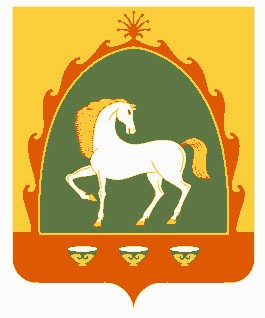 БАЙМАК РАЙОНЫМУНИЦИПАЛЬ РАЙОНЫНЫНМЕР»( АУЫЛ СОВЕТЫАУЫЛ БИЛ»М»hЕСОВЕТЫ453660, Баймак  районы, Мер24 ауылы,А.Игебаев урамы, 1Тел. 8 (34751) 4-28-44РЕСПУБЛИКА БАШКОРТОСТАНСОВЕТСЕЛЬСКОГО ПОСЕЛЕНИЯМЕРЯСОВСКИЙ СЕЛЬСОВЕТМУНИЦИПАЛЬНОГО РАЙОНАБАЙМАКСКИЙ РАЙОН453660, Баймакский  район, с.Мерясово, ул.А.Игибаева, 1Тел. 8 (34751 ) 4-28-44Глава сельского поселения Мерясовский сельсовет муниципального района Баймакский район_________________Т.М.ХафизоваЗам. главы по финансовым вопросам-начальник финансового управления администрации муниципального района Баймакский район_________________Р.И.Сиргалин